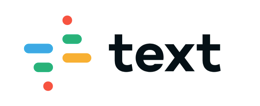 Anar a l’escola ja no serà com abansA Catalunya, les aules no es reobriran per a tothom fins al setembre. I ho faran d’una manera ben diferent. Per evitar que el coronavirus entri a l’escola, tothom haurà de mantenir les normes d’higiene i les distàncies de seguretat que hem après durant el confinament. Les classes es dividiran en grups reduïts: cada grup tindrà 13 alumnes com a màxim. Caldrà buscar més aules per encabir tots els grups i més mestres per atendre’ls.Quines normes d’higiene creus que caldrà seguir quan tornis a l’escola?______________________________________________________2. Quants alumnes hi haurà a cada grup?______________________________________________________3. Tens ganes de tornar a l'escola, tenint en compte que ja no serà com abans? Per què? 
_____________________________________________________ 